Анализ деятельности инновационной площадки ППФ АФ ННГУ им. Н.И. Лобачевского на базе ГКОУ «Коррекционная школа № 8» в 2020 годуТема инновационной площадки: Психолого-педагогическое сопровождение обучающихся с ОВЗ в образовательном процессеСроки деятельности инновационной площадки: 01.01.2020г. – 31.12.2022 г.Цель инновационной деятельности: Разработка программно-методического обеспечения для осуществления психолого-педагогического сопровождения обучающихся с ограниченными возможностями здоровья (далее ОВЗ)Сроки и этапы реализации:Задачи инновационной деятельности:Проанализировать психолого-педагогическую литературу и изучить практический опыт профессионального сообщества по вопросам организации психолого-педагогического сопровождения педагогов, осуществляющих образовательную деятельность с обучающимися с интеллектуальными нарушениями.Разработать и апробировать программу психолого-педагогического сопровождения педагогов, осуществляющих образовательную деятельность с обучающимися с интеллектуальными нарушениями, на основе оптимизации психологического климата в педагогическом коллективе. Повышать компетентность педагогов в овладении современными здоровьесберегающими технологиями, направленными на профилактику психосоматических заболеваний, на снижение риска личностных и профессиональных деформаций, на повышение стрессоустойчивости при обучении детей с ОВЗ и инвалидностью.Дополнить школьную программу повышения профессионального мастерства педагогов и систему методической работы мероприятиями психологической направленности на основе программы психолого-педагогического сопровождения педагогов.Распространять опыт работы по психолого-педагогическому сопровождению педагогов, осуществляющих образовательную деятельность с обучающимися с интеллектуальными нарушениями, среди субъектов образования г. Арзамаса, г. Нижнего Новгорода, Нижегородской области, транслировать опыт в сетевом профессиональном сообществе.Научное руководство: Щелина Тамара Тимофеевна, д.п.н., профессор, декан психолого-педагогического факультета Арзамасского филиала ННГУ им. Н.И. ЛобачевскогоКалинина Татьяна Валентиновна, к.п.н., доцент кафедры психологии развития психолого-педагогического факультета Арзамасского филиала ННГУ им. Н.И. ЛобачевскогоУчастники инновационной деятельности: специалисты школы: педагог-психолог, учитель-логопед, учитель-дефектолог, социальный педагог, учитель-олигофренопедагог, заместитель директора по учебной работе, обучающиеся с интеллектуальными нарушениями, родители (законные представители).Календарный план инновационной деятельности в 2020 году включал следующие направления:Анализ реализации направлений инновационной деятельности  Направление 1. Организация работы инновационной площадки1.1. Подготовлены нормативно-правовые документы, регламентирующие деятельность инновационной площадки:Приказ по ОУ от 28.08.2020г. № 278 «О реализации сетевого инновационного проекта «Психолого-педагогическое сопровождение обучающихся с ОВЗ в образовательном процессе» План научно-методической и инновационной работы ОУ утвержден педагогическим советом протокол от 28.08.2020г. № 1Направление  2. Анализ научно-методической литературы и разработка направлений психолого-педагогического сопровождения педагогов, осуществляющих образовательную деятельность с обучающимися с интеллектуальными нарушениями2.1. Анализ ресурсных возможностей образовательного учреждения для повышения личной и профессиональной компетентности педагогов:Проанализирована система методической работы ОУ на предмет наличия мероприятий по сохранению психологического здоровья педагогов, осуществляющих образовательную деятельность с обучающимися с интеллектуальными нарушениямиПроанализированы возможности программы «Повышение уровня профессионального мастерства педагогических работников» по здоровьесбережению педагогов2.2. Анализ профессиональных стандартов педагогов:Проведен анализ требований профессиональных стандартов педагога, психолога, дефектолога на предмет наличия требований к необходимым профессиональным  знаниями и действиям, способствующим сохранению психосоматического здоровья, профилактике профессиональных и личностных деформацийСоставлены методические рекомендации для педагогов «Компетенции педагога для осуществления качественного сопровождения обучающихся»2.3. Анализ и обновление направлений и технологий сопровождения педагогов, осуществляющих образовательную деятельность с обучающимися с интеллектуальными нарушениями:Проанализирована научно-методическая литература и результаты исследований о возможностях сопровождения педагогов, осуществляющих образовательную деятельность с обучающимися с интеллектуальными нарушениямиПроведен анализ актуального состояния педагогов, осуществляющих образовательную деятельность с обучающимися с ОВЗ (психологический климат в педагогическом коллективе, уровень профессиональных компетенций, удовлетворенность условиями труда)Определены актуальные направления психолого-педагогического сопровождения педагогов в соответствии с ресурсными возможностями образовательного учреждения.Подобраны и апробированы современные технологии сопровождения педагогов (теоретический и прикладной аспект)Разработан целевой и организационный блоки программы психолого-педагогического сопровождения педагоговНаправление 3. Разработка и апробация программы психолого-педагогического сопровождения педагогов, осуществляющих образовательную деятельность с обучающимися с интеллектуальными нарушениями3.1. Разработка и реализация диагностического направления программы психолого-педагогического сопровождения педагогов:Составлен пакет диагностического инструментария по оценке личной и профессиональной компетентности педагогов (психологическое благополучие, самоотношение, самооценка, психоэмоциональное состояние, стрессоустойчивость, удовлетворенность условиями труда)Разработано диагностико-аналитическое направление программы сопровождения педагогов, включающее 2 раздела «Изучение состояния психологического здоровья педагогов» и «Экспертно-аналитическая деятельность» 3.2. Разработка и реализация содержания психолого-педагогического просвещения педагогов как направления программы сопровождения:Разработан календарно-тематический план психолого-педагогического просвещения педагогов по повышению уровня психолого-педагогической грамотности по вопросам сохранения и укрепления собственного психосоматического здоровья.Разработан тематический план психологического просвещения педагогов по психологии ментального позитивизма, оптимизации самооценки, профилактике эмоционального выгорания.Разработан план повышения уровня профессионального мастерства педагогов: гибкие навыки, план профессионального саморазвития, креативность и коммуникация в педагогической деятельности.3.3. Разработка и реализация содержания психологического консультирования как направления программы сопровождения педагогов:Разработана тематика индивидуальных и групповых консультаций по профилактике и решению проблем в педагогическом коллективе: педагогические конфликты, создание благоприятного психологического микроклимата в классе (группе) и в педагогическом коллективе, выработка оптимального индивидуального стиля деятельности, повышение педагогического мастерства и профессиональной эффективности педагогаРазработан календарно-тематический план психологического консультирования педагогов.3.4. Разработка и реализация содержания коррекционно-развивающей работы с педагогами как отдельного направления программы сопровождения:Разработан цикл тренинговых занятий для педагогического коллектива на тему «Психосоматическое здоровье – секрет профессиональной успешности педагога», направленных на пропаганду ЗОЖ, раскрытие личностных ресурсов, продление профессионального долголетия педагогов, развитие навыков рефлексивного поведения.Разработан календарно-тематический план коррекционно-развивающей работы с педагогами.Разработан тематический план тренинговых занятий.Направление 4. Повышение профессиональных компетенций педагогов – участников инновационной деятельности4.1. Проведена оценка уровня профессиональной готовности педагогов к участию в инновационной деятельности:Разработан опросник инновационных компетентностей педагогаПроведен опрос педагогов рабочей группыПодготовлено заключение «Уровень профессиональной готовности педагогов к участию в инновационной деятельности»Составлен план повышения профессионального уровня участников рабочей группы4.2. Проведен анализ динамики уровня профессиональной компетентности педагогов – участников инновационной деятельности:Удостоверения о прохождении квалификации в 2020 году получили все 100% участников рабочей группы 4.3. Проведены школьные методические мероприятия по повышению квалификации педагогов рабочей группы:Семинар-практикум «Актуальные направления и технологии повышения личной и профессиональной компетентности педагогов»Семинар-практикум «Содержание и технологии сопровождения педагогов в образовательном процессе»Школьный педагогический конкурс «Лучший мультимедийный урок, занятие с обучающимися с ОВЗ»4.4. Составлены индивидуальные планы самообразования участников рабочей группы по теме инновационной деятельности с включением обучающих вебинаров и медианаров, изучения специализированной литературыНаправление 5. Сетевое профессиональное взаимодействие по теме инновационной площадки5.1. Сотрудничество на договорной основе с образовательными организациями города и района по теме инновационной площадки:Заключение договоров о сотрудничестве с МБДОУ «Детский сад комбинированного вида № 45», МБДОУ «Берёзовский детский сад № 35»Участие в педагогическом совете МБДОУ «Берёзовский детский сад № 35» «Особенности построения инклюзивного образовательного процесса»Направление 6. Диссеминация продуктов инновационной деятельности в сетевом профессиональном сообществе6.1. Транслирование продуктов деятельности инновационной площадки:Участие во Всероссийской НПК «Стратегические ориентиры развития образования обучающихся с ОВЗ и инвалидностью» публикация Мишиной Е.В. «Психолого-педагогическое сопровождение педагогов, осуществляющих образовательную деятельность с обучающимися с ОВЗ» (г. Свердловск, ГАОУ ДПО ИРО, ноябрь 2020, https://www.irro.ru/index.php?id=4987)Участие в 32-м Международном конкурсе научных работ от Фонда Роснаука с программой психолого-педагогического сопровождения педагогов, осуществляющих образовательную деятельность с обучающимися с ограниченными возможностями здоровья.6.2. Фотоотчеты о проделанной работе в Официальном сообществе Арзамасского филиала ННГУ ВК https://vk.com/af_nngu 6.3. Информация на официальном сайте Учреждения – раздел «Школьная жизнь» вкладка «Инновационная деятельность» http://www.scosh-arz.ru/innovacionnaya_deyatelnost.htmlВыводы по итогам инновационной деятельности:1. Цель и задачи инновационной деятельности в 2020 году выполнены в полном объеме.2. Реализованы все направления инновационной деятельности.3. Проведено 4 заседания рабочей группы с предоставлением индивидуальных отчетов участниками, результаты обобщены.Перспективные направления деятельности инновационной площадки в 2021 году2 этап (01.01.2021 – 31.12.2021 г.)Цель: Разработка и апробация модели психолого-педагогического сопровождения родителей, воспитывающих детей с ограниченными возможностями здоровьяНаправление 1. Обновление нормативно-правового обеспечения деятельности инновационной площадкиНаправление 2. Программно-методическое обеспечение психолого-педагогического сопровождения родителей, воспитывающих детей с ОВЗНаправление 3. Повышение психолого-педагогической компетентности участников инновационной деятельности: педагогов и родителейНаправление 4. Сетевое профессиональное взаимодействие по теме инновационной площадки:Направление 5. Диссеминация продуктов инновационной деятельности в сетевом профессиональном сообществе:Направление 6. Психолого-педагогический мониторинг результатов реализации модели психолого-педагогического сопровождения родителей детей с ОВЗДиректор школы 				 Е.Ф. СивогривовРуководитель площадки				Е.В. Мишина25.12.2020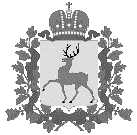 Министерство образования, науки и молодежной политики Нижегородской областиГосударственное казенное общеобразовательное учреждение «Коррекционная школа № 8» (ГКОУ КШ № 8)607220 Нижегородская область, г.Арзамас,  пл. Новоквартальная, д.8тел. 8(831)4776873, 8(831)4722237E-mail: scoshi@yandex.ruОфициальный сайт www.scosh-arz.ruИНН 5243009090 КПП 524301001ОГРН 1025201339272___________________№_______на №_________ от_____________ЭтапСроки реализацииОжидаемые результатыI этап01.01.2020 – 31.12.2020 г.Разработка и апробация программы психолого-педагогического сопровождения педагогов, осуществляющих образовательную деятельность с обучающимися с ОВЗ (программа, методические рекомендации)II этап01.01.2021 – 31.12.2021 г.Разработка и апробация модели психолого-педагогического сопровождения родителей, воспитывающих детей с ограниченными возможностями здоровья (далее ОВЗ) (программа, информационные материалы)III этап01.01.2022 – 31.12.2022 г.Разработка и апробация программы психологического сопровождения обучающихся с ОВЗ в соответствии с требованиями ФГОС О у/о (программа, экспертное заключение НИРО)Январь1.Организация работы инновационной площадки.Обновление нормативно-правового обеспечения деятельности инновационной площадкиЯнварь1.Организация работы инновационной площадки.Обновление нормативно-правового обеспечения деятельности инновационной площадкиЯнварь1.Организация работы инновационной площадки.Обновление нормативно-правового обеспечения деятельности инновационной площадкиЯнварь – февраль2. Анализ научно-методической литературы и разработка направлений психолого-педагогического педагогов, осуществляющих образовательную деятельность с обучающимися с интеллектуальными нарушениямиМарт – ноябрь3. Разработка и апробация программы психолого-педагогического сопровождения педагогов, осуществляющих образовательную деятельность с обучающимися с интеллектуальными нарушениямиВ течение года4. Повышение профессиональных компетенций педагогов – участников инновационной деятельностиВ течение года5. Сетевое профессиональное взаимодействие по теме инновационной площадкиВ течение года6. Диссеминация продуктов инновационной деятельности в сетевом профессиональном сообществеДекабрь7. Мониторинг результатов деятельности инновационной площадки